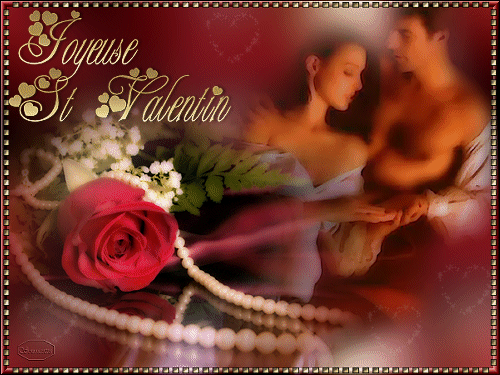 Longtemps je t'aimerai.Depuis que tu es entré dans ma vieTu as déposé dans mon cœur la magie,Celle du bonheur, de la douceur chaque jourMa vie, toi, tu en as fait une éternité d'amour.Je t'aimerai, par mon cœur, jusqu'à ma mort,Par mon âme, à l'infini, au-delà de ma mort.Tu as conquis mon cœur avec un bouquet de roses,Une invitation au restaurant accompagnée d'une délicate prose,Des mots tendres et respectueux dignes d'un gentleman,Puis un jour de Saint Valentin, nous sommes devenus des amants.Mon être tout entier a basculé dans un petit paradisOù l'ange de l'amour veille sur nous jour et nuit.Dans tes bras, le soleil brille pour moi comme un diamant,Je me réveille, je te vois, c'est comme l'astre resplendissantDans le ciel de ma vie, tu fais naître l'aube luminescenteEn d'innombrables baisers passionnés et des caresses indécentesDont nous seuls avons le secret dans notre intimité dénudéeNotre petit nid d'amour est témoin de cette douceur satinée.Marie Laborde.